YR12 Visual Design – Nipper – Term 4    Cultural Children’s BookWork Sheet 2 -  Character Development 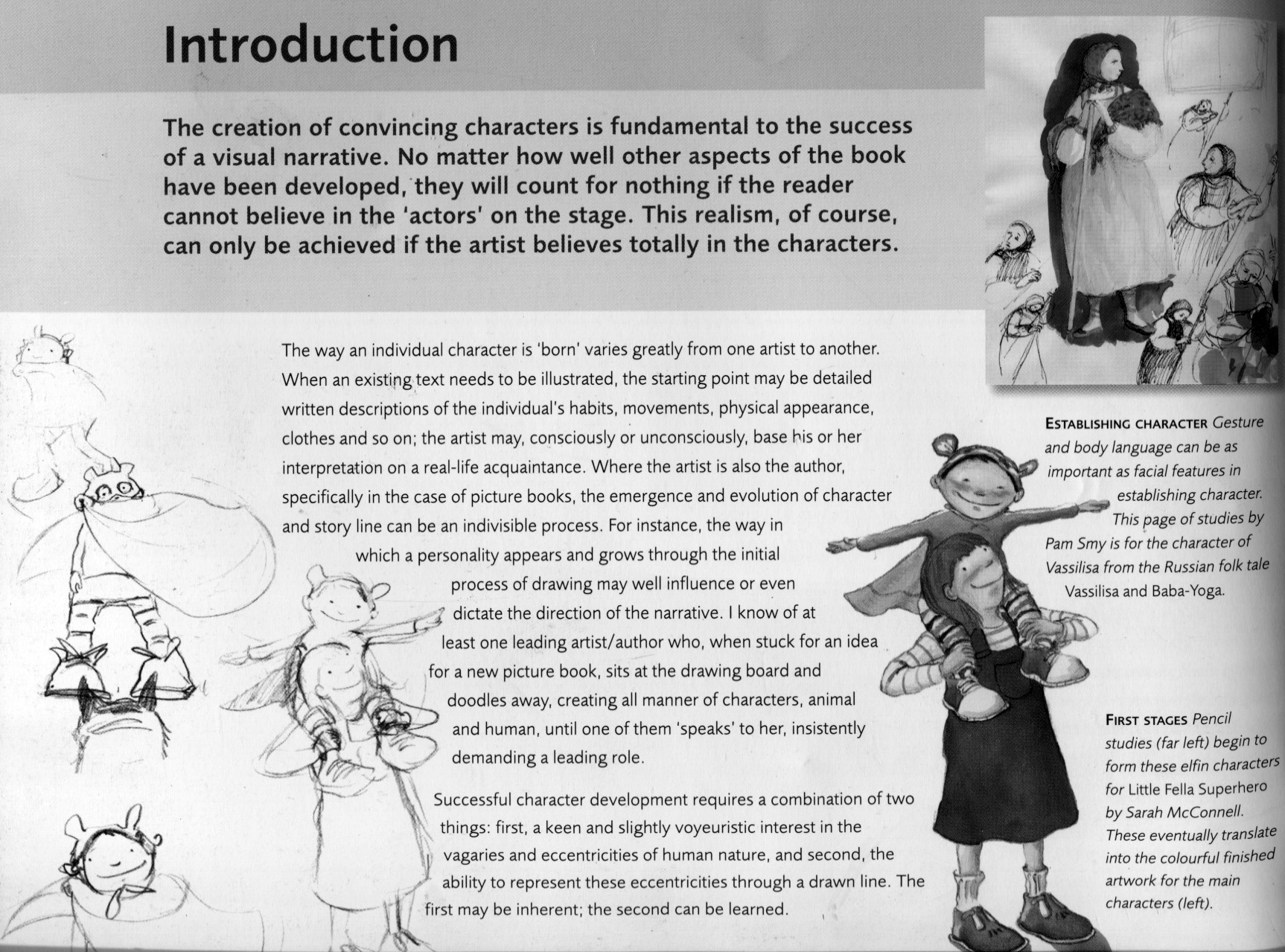 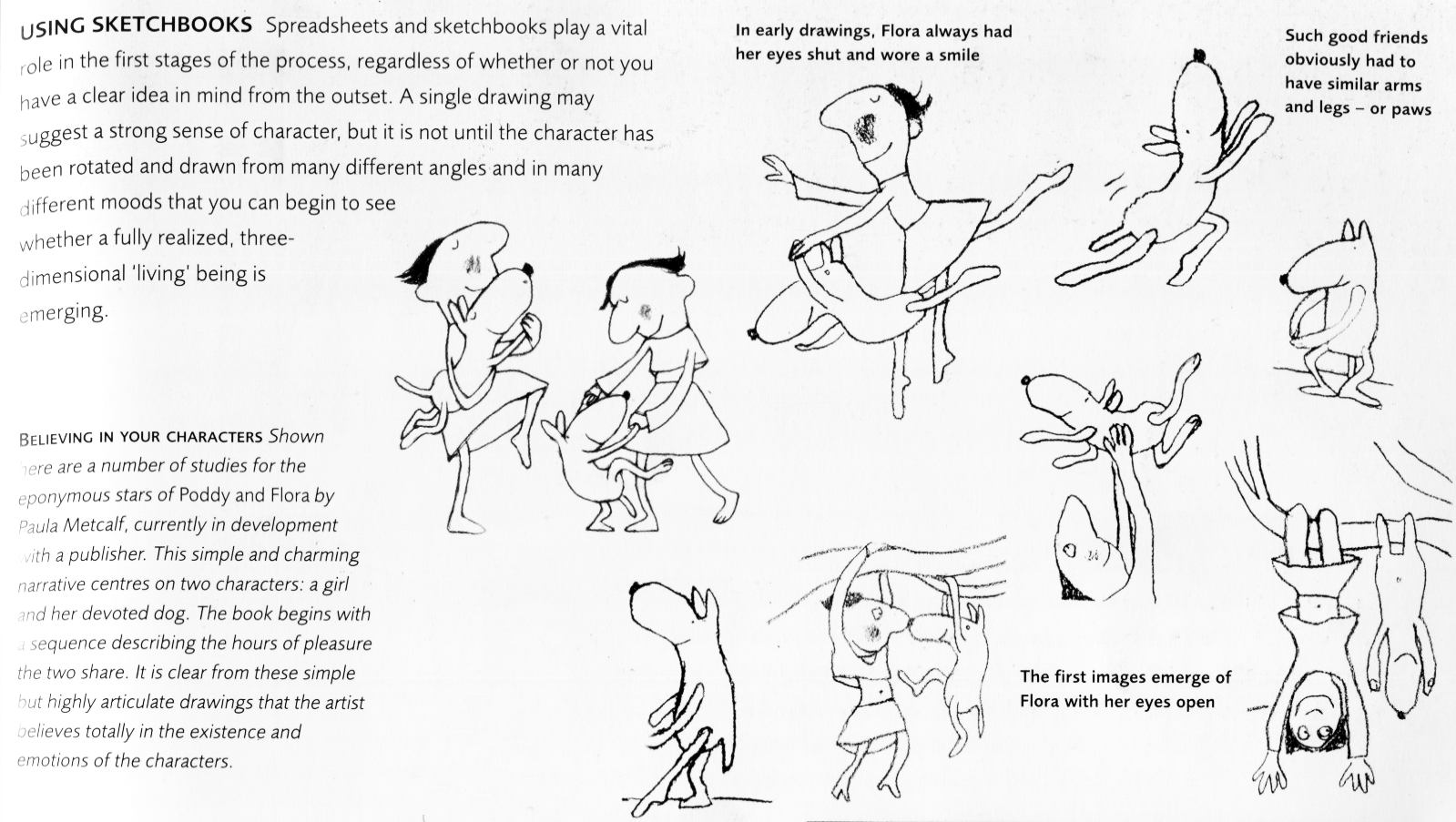 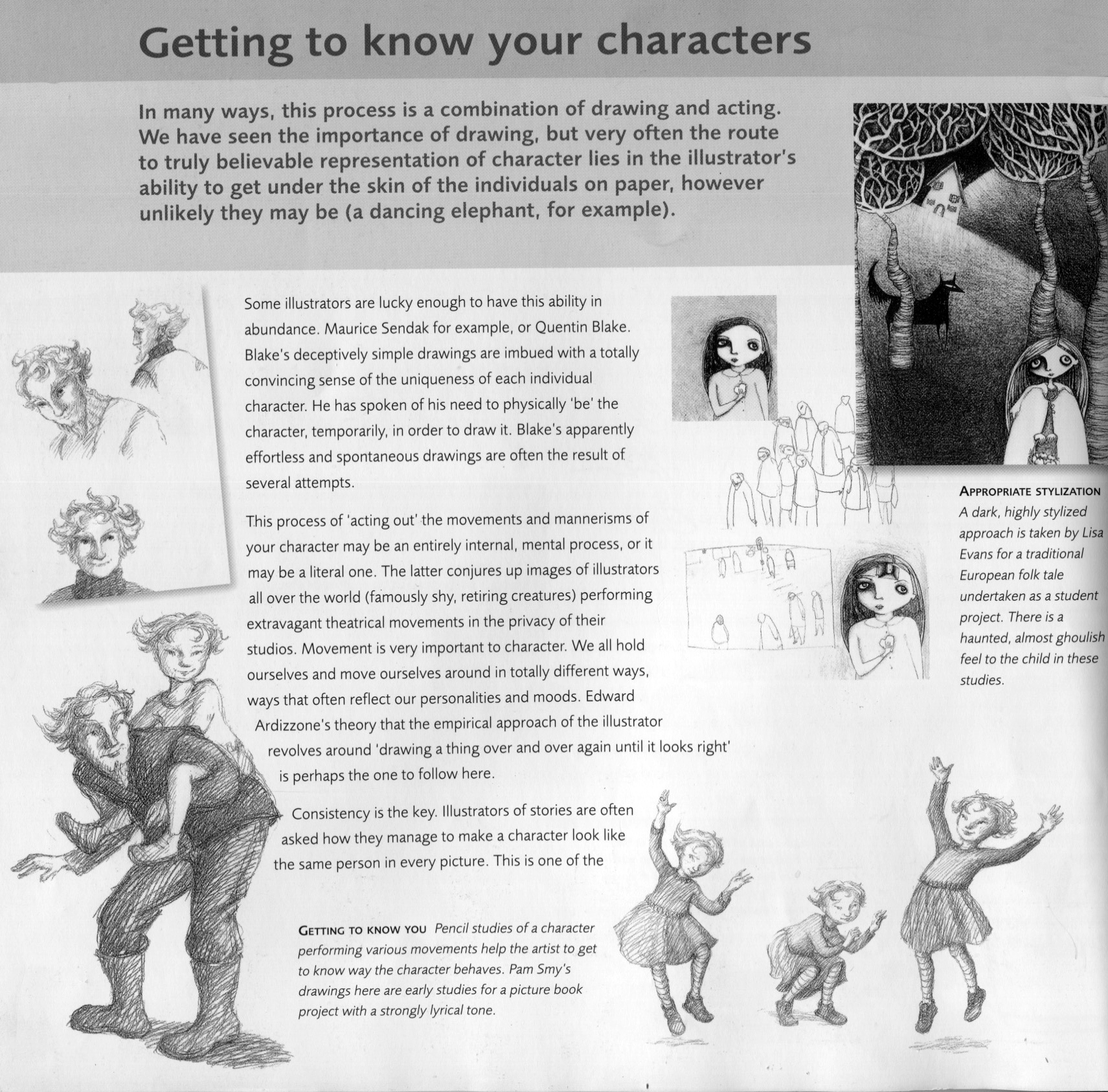 STEPS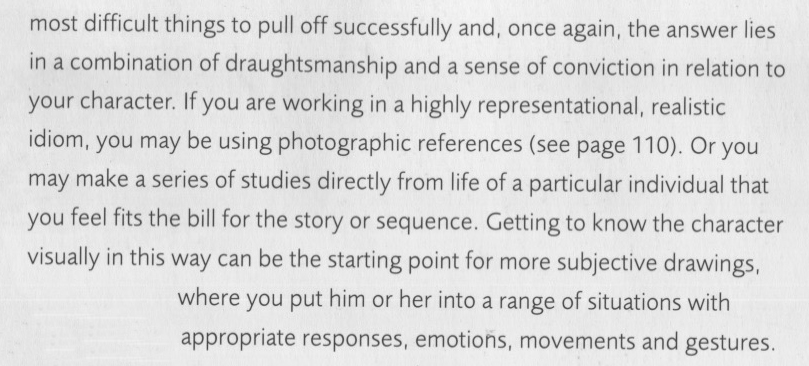 Read the text given.Answer the questions on the following page in the space provided.In the space provided make some thumbnail sketches of possible characters in your picture book. Where can the ideas for a Picture Book character come from?__________________________________________________________________________________________________________________________________________________________________________________________________________________________________________________________________________________________________________________________________________________________________________________________________________________What are the two requirements for successful character development?__________________________________________________________________________________________________________________________________________________________________________________________________________________________________________________________________________________________________________________________________________________________________________________________________________________What’s the most important aspect of character development? How can this be achieved?__________________________________________________________________________________________________________________________________________________________________________________________________________________________________________________________________________________________________________________________________________________________________________________________________________________Thumbnail Sketches of your children’s book character/s …FRONT VIEWSIDE VIEW3D (45 degrees) VIEWFRONT VIEWSIDE VIEW3D (45 degrees) VIEWFRONT VIEWSIDE VIEW3D (45 degrees) VIEW